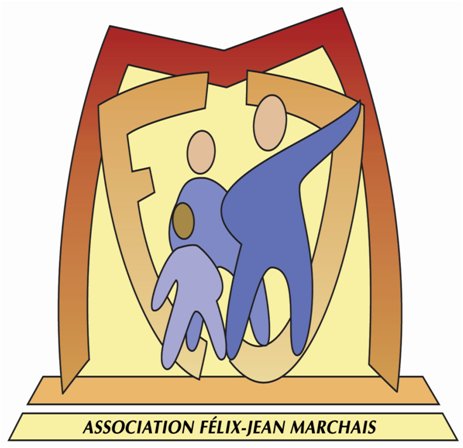 À NOTER SUR VOS AGENDAS2ème JOURNÉE D’ÉTUDESOrganisée par L’ASSOCIATION FÉLIX-JEAN MARCHAISLe 05 avril 2019Ouvert aux professionnelsDe l’enseignement, des services de soins,     des services sociaux,                                  des services médico-sociaux